GUIA DE ED FISICA¿QUE APRENDEREMOS?¿QUE NECESITO SABER?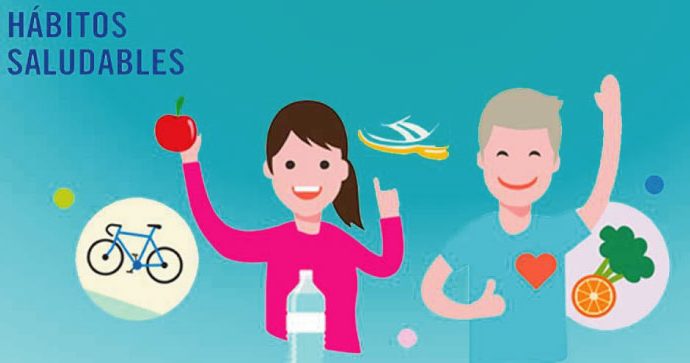 « Un cuerpo sano es una habitación de invitados para el alma; un cuerpo enfermo es una prisión.»El trabajo de esta semana será aprender o crear hábitos de vida saludable. Con esta información, tendrán que responder algunas preguntas.Lea la información referente a los HVSTome un lápiz y su estuche completoEscriba su nombre completo y curso con letra clara en el Ticket de Salida.Señale su respuesta con claridad.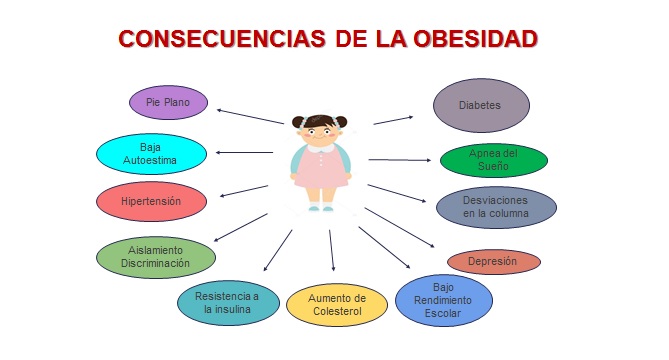 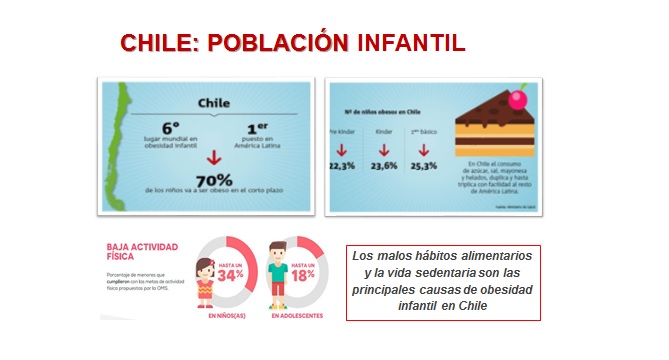 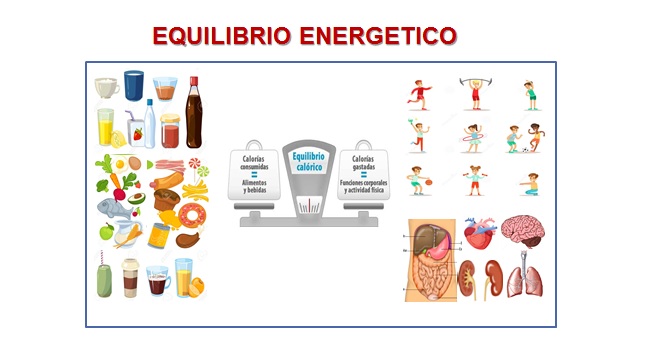 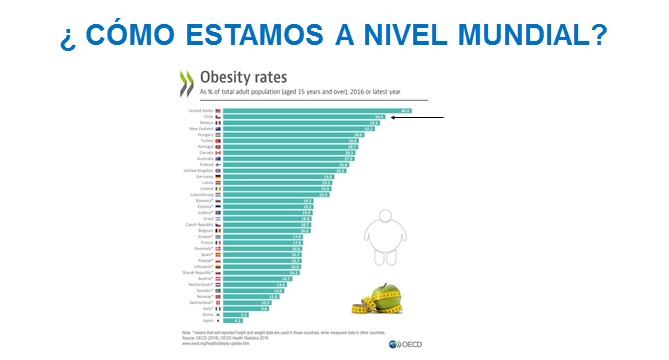 Felicitaciones por tu esfuerzo diario, así serás un campeón!!!Cualquier duda preguntar por el grupo de Whatsapp de su curso y la resolveremos. Un abrazo.Nombre:Curso:Fecha:Semana 31Objetivo (s):    OA 04: Practicar regularmente una variedad de actividades físicas alternativas y/o deportivas en diferentes entornos, aplicando conductas de autocuidado y seguridad, como realizar al menos 30 minutos diarios de actividades físicas de su interés, evitar el consumo de drogas, tabaco y alcohol, ejecutar un calentamiento, aplicar reglas y medidas de seguridad, hidratarse con agua de forma permanente, entre otras.Contenidos: Identificar diferentes HVS.Objetivo de la semana: El principal objetivo es obtener hábitos de vida saludable.Habilidad: Evalúan a corto y largo plazo los beneficios de la práctica regular de actividad física en el ámbito emocional.